Taller Socioemocional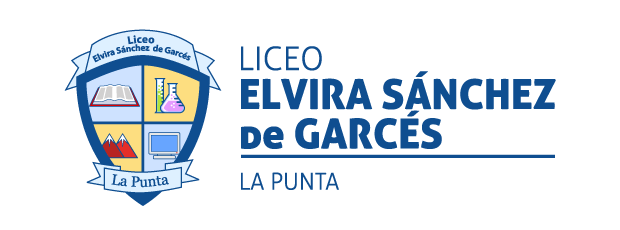 Psicóloga Macarena Yáñez5 ° BásicoNombre completo: __________________________________________¿Cómo expresar mis sentimientos y emociones? Actividades Hemos estado del año pasado bienvenido una experiencia muy difícil a nivel mundial, claramente a generado muchos cambios en nuestro diario vivir y en nuestra forma de convivir.  A partir de lo anterior. Nombre al menos 2 emociones que más han afectado en esta pandemia, justifica tu elección. (miedo, decepción, tristeza, ira o alegría)___________________________________________________________________________________________________________________________________________________________________________________________________________________________________________________________________________________________________________________________________________________________________________________________________________________________________________________¿Crees que has podido superar esta emoción? Justifica tu respuesta.____________________________________________________________________________________________________________________________________________________________________________________________________________________________________________________________________________________________________________________________________________________________Escribe situaciones que te produzcan ciertas emociones y señala la manera en que las expresarías y otras formas o alternativas de expresarlas. 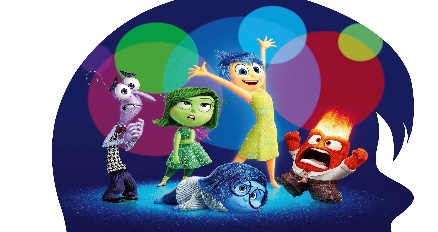 Términos pareados, busca la reacción física que consideres más adecuada para cada emoción de la columna.Abrazos a distancia¡!  Recuerda debemos continuar cuidándonos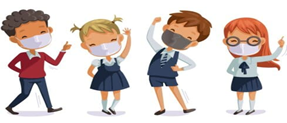 Objetivo: Diferenciar y describir emociones, reconociendo y llevándolas a la práctica de forma apropiada al momento de expresar, considerando el posible impacto en sí mismo y en los demás.Como hemos visto las emociones, son estados internos caracterizados por pensamientos, sensaciones, reacciones fisiológicas y conductas. Son universales, propias del ser humano y sirven, entre otras cosas, para comunicarnos con los demás. Las emociones son reacciones psicofisiológicas que ocurren de manera espontánea y automática. En cambio, los sentimientos son la interpretación que hacemos de esas emociones y se pueden regular mediante nuestros pensamientos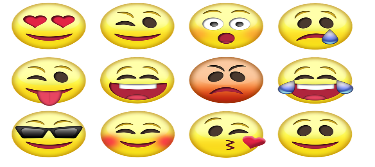 ¿Qué cosas o situaciones te provocan alegría?----¿Cómo expresas la alegría?----¿De qué otra forma crees que puedes expresar la alegría? ----¿Qué cosas o situaciones te producen rabia?----¿Cómo expresas la rabia?----¿De qué otra forma puedes expresar la rabia?----¿Qué cosas o situaciones te provocan miedo?----¿Cómo expresas el miedo?----¿De qué otra manera puedes expresar el miedo?----¿Qué cosas o situaciones te provocan tristeza? ----¿Cómo expresas la tristeza?----¿De qué otra forma puedes expresar la tristeza?----¿Qué cosas o situaciones te provocan felicidad? ----¿Cómo expresas la felicidad?----¿De qué otra forma puedes expresar la felicidad?----  AEMOCIONESBREACCIONES FISICAS1Pena Dolor de estómago 2Rabia Manos sudorosas 3Alegría Palpitaciones de corazón4Nerviosismo  Vellos erizados (Piel de gallina)5Entusiasmo  Dolor de cabeza6Miedo Llanto 7Ansiedad Mejillas enrojecidas8Vergüenza Respiración entrecortada9Frustración Sonrisa, Risa10 Otra..